                                                                                                                      Approved by the order of the Chairman of  Azerbaijan Caspian Shipping Closed Joint Stock Company   dated 1st of December 2016 No. 216.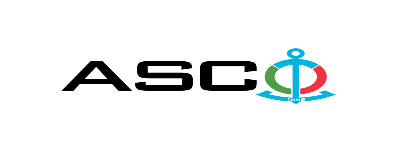 AZERBAIJAN CASPIAN SHIPPING CLOSED JOINT STOCK COMPANY  IS ANNOUNCING OPENBIDDING FOR THE PROCUREMENT OF SERVICES RELATING TO THE INSTALLATION OF HEATING SYSTEM OF THE MULTI STOREYED RESIDENTIAL BUILDING OF "DENIZCHI" HOUSING CONSTRUCTION COOPERATIVE WITH A KINDERGARTEN ON THE GROUND FLOOR  B I D D I N G No. AM077/2021 (On the participant`s letter head)APPLICATION FOR PARTICIPATION IN THE OPEN BIDDING___________ city                                                                          “__”_______20____________№           							                                                                                          To the attention of the Chairman of ASCO Procurement CommitteeMr Jabrail Mahmudlu We, hereby confirm the intention of [ to state full name of the participant ] to participate  in the open bidding No.  [ bidding No. shall be inserted by participant ] announced by ASCO in respect of procurement of "__________________" .Moreover, we confirm that no winding - up or bankruptcy proceeding is being performed or there is no circumstance of cessation of activities or any other circumstance that may impede participation of [ to state full name of the participant ]  in the stated bidding. In addition, we warrant that [ to state full name of the participant ] is not an affiliate of ASCO.Below mentioned contact details are available to respond to any question that may emerge in relation to the documents submitted and other issues : Contact person in charge : . . . . . . . . . . . . . . . . . . . . . . . Position of the contact person  : . . . . . . . . . . . . . . . . . . . . . . .Telephone No. : . . . . . . . . . . . . . . . . . . . . . . .E-mail: . . . . . . . . . . . . . . . . . . . . . . .  Attachment : Original of the bank evidence as  a proof of payment of participation fee  – __ page(s).________________________________                                   _______________________(initials of the authorized person)                                                                                                        (signature of the authorized person)_________________________________                                                   (position of the authorized person)                                                       LIST OF THE GOODS :Technical requirements and the scope of work related to the installation of heating systems in the multi-storeyed residential building with a kindergarten on the ground floor on the balance sheet of the "Denizchi" Construction Housing Cooperative under "ACS" CJSC :The requirements of the Project documents shall be observed during the installation of heating systems in the buildings.It is required to provide the quality certificate, certificate of conformity and information on the manufacturer and information on technical parameters for the materials used.Delivery time for the works shall be specified. A license (for the construction of utilities and networks) shall be submitted for construction works.For the performance of the works, the entity shall provide details of the trial and maintenance spaces, technical capacities of the entity and appropriate permits and experience of the personnel.The personnel of the construction organization shall hold certificates as specified in the scope of work. Information on official employees of the construction organization shall be provided.The specialized organization shall have at least 3 years  work experience and submit contracts for the installation of the heating system concluded within last  3 years.While performing construction works, safety rules of ACS CJSC and construction safety rules shall be complied with. For technical questions please contact :Elvin Aliyev  - Head of  Technical Maintenance Division of “Denizchi repair and construction” LLC Telephone no. : +99450 2286364E-mail: elvin.aliyev@asco.azFor technical questions please contact :Javid Eminov, Engineer of Construction and Repair departmentTelephone no. : +99450 2740251   E-mail: cavid.eminov@acsc.azDue diligence shall be performed in accordance with the Procurement Guidelines of ASCO prior to the conclusion of the purchase agreement with the winner of the bidding.      The company shall enter through this link http: //asco.az/sirket/satinalmalar/podratcilarin-elektron-muraciet-formasi// to complete the special form or submit the following documents:Articles of Association of the company (all amendments and changes including)An extract from state registry of commercial legal entities  (such extract to be issued not later than last 1 month)Information on the founder in case if the founder of the company is a legal entityCertificate of Tax Payer`s Identification Number Audited accounting balance sheet or tax declaration  (depending on the taxation system) / reference issued by taxation bodies on non-existence of debts for tax Identification card of the legal representative Licenses necessary for provision of the relevant services / works  (if any)No agreement of purchase shall be concluded with the company which did not present the above-mentioned documents or failed to be assessed positively as a result of the due diligence performed and shall be excluded from the bidding ! Submission documentation required for participation in the bidding :Application for participation in the bidding (template has been attached hereto) ;Bank evidence as a proof of participation fee ;Bidding offer : Bank document confirming financial condition of the consignor within the last year (or within the period of operation if less than one year) ;Statement issued by the relevant tax authorities on the absence of expired commitments associated with taxes and other compulsory payments and failure of obligations set forth in the Tax Code of the Republic of Azerbaijan for the last one year (excluding the period of suspension).At the initial stage, application for participation in the bidding ( signed and stamped ) and bank evidence proving payment of participation fee (excluding bidding offer) shall be submitted in English, Russian or in Azerbaijani to the official address of Azerbaijan Caspian Shipping CJSC (hereinafter referred to as "ASCO" or "Procuring Organization") through email address of contact person in charge by 17.00 (Baku time) on November 12, 2021. Whereas, other necessary documents shall be submitted as enclosed in the bidding offer envelope.    Description (list) of goods, works or services has been attached hereto. The participation fee and Collection of General Terms and Conditions:Any participant (bidder), who desires to participate in the bidding, shall pay for participation fee stated below (the payment order shall necessarily state the name of the organization holding open bidding and the subject of the bidding) and shall submit the evidence as a proof of payment to ASCO not later than the date stipulated in section one. All participants (bidders), who have fulfilled these requirements, may obtain General Terms and Conditions relating to the procurement subject from contact person in charge by the date envisaged in section IV of this announcement at any time from 09.00 till 18.00 in any business day of the week. Participation fee amount (VAT exclusive): AZN 250 The participation fee may be paid in AZN or  equivalent amount thereof in USD or EURO.   Account No. :Except for circumstances where the bidding is cancelled by ASCO, participation fee shall in no case be refunded ! Security for a bidding offer : The bank guarantee is required in the amount of at least 1 (one) % of the bidding offer price. A bank guarantee sample shall be specified in the General Terms and Conditions. Bank guarantees shall be submitted as enclosed in the bidding offer envelope along with the bidding offer.  Otherwise, the Purchasing Organization shall reserve the right to reject such offer. The financial institution that issued the guarantee should be acknowledged in the Republic of Azerbaijan and / or international financial transactions. The purchasing organization shall reserve the right not to accept and reject any unreliable bank guarantee.Persons wishing to participate in the bidding and intending to submit another type of warranty (letter of credit, securities, transfer of funds to the special banking account set forth by the Procuring Organization in the bidding documents, deposit and other financial assets) shall request and obtain a consent from ASCO through the contact person reflected in the announcement on the acceptability of such type of warranty.   Contract performance bond is required in the amount of 5 (five) % of the purchase price.Final deadline date and time for submission of the bidding offer :All participants, which have submitted their application for participation in the bidding and bank evidence as a proof of payment of participation fee by the date and time stipulated in section one, and shall submit their bidding offer (one original and two copies) enclosed in sealed envelope to ASCO by 17.00 Baku time on November 18, 2021.All bidding offer envelopes submitted after above-mentioned date and time shall be returned back unopened. Address of the procuring company :Republic of Azerbaijan, AZ1003, Baku city, 2 Neftchilar avenue , ASCO Procurement Committee.   .Contact person in charge:Emil HasanovSenior procurement specialist at the Procurement Department of ASCOTelephone No. : +99450 422 00 11E-mail: emil.hasanov@asco.az, tender@asco.azZaur Salamov Procurement specialist at the Procurement Department of ASCOTelephone No.: +99455 817 08 12E-mail: zaur.salamov@asco.azContact person on legal issues :Landline No.: +994 12 4043700 (ext: 1262)Email address: tender@asco.azDate and time assigned for the opening of bidding offer envelopes:Opening of the envelopes shall take place on November 19, 2021 at 15.00 Baku time in the address stated in section V of the announcement.  Persons wishing to participate in the opening of the envelopes shall submit a document confirming their permission to participate (the relevant power of attorney from the participating legal entity or natural person) and the ID card at least half an hour before the commencement of the bidding.Information  on the winner of the bidding :Information on the winner of the bidding will be posted in the "Announcements" section of the ASCO official website.Item No.Materials, description of worksMeasurement unitTotalCertification requirement"1A" -  heating system"1A" -  heating system"1A" -  heating system"1A" -  heating system"1A" -  heating systemInstallation of steel electric welded pipe ∅ 76 x 3,0 mm, II ГОСТ 10704-91 / B-Ст3сп ГОСТ 10705-80 (with piping components - coupling, t-shaped pipe joint, elbow pipe 90º, clamp, etc.) (inclusive of materials)metre136Certificate of conformity and qualityInstallation of steel electric welded pipe ∅ 57 x 2,5 mm, II ГОСТ 10704-91 / B-Ст3сп ГОСТ 10705-80 (with piping components - coupling, t-shaped pipe joint, elbow pipe 90º, clamp, etc.) (inclusive of materials)metre16Certificate of conformity and qualityInstallation of steel electric welded pipe ∅ 48 x 2,5 mm, II ГОСТ 10704-91 / B-Ст3сп ГОСТ 10705-80 (with piping components - coupling, t-shaped pipe joint, elbow pipe 90º, clamp, etc.) (inclusive of materials)metre16Certificate of conformity and qualityInstallation of steel electric welded pipe ∅ 40 x 3,0 mm, II ГОСТ 10704-91 / B-Ст3сп ГОСТ 10705-80 (with piping components - coupling, t-shaped pipe joint, elbow pipe 90º, clamp, etc.) (inclusive of materials)metre64Certificate of conformity and qualityInstallation of pressure resistant - PPR (polypropylene random copolymer) - plastic water pipe with foil SDR6 ∅25 х 2,3 PN25 ГОСТ 32415-2013 (with piping components - coupling, t-shaped pipe joint, elbow pipe 90º, clamp, etc.) (inclusive of materials)metre3520Certificate of conformity and qualityInstallation of pressure resistant - PPR (polypropylene random copolymer) - plastic water pipe with foil SDR6 ∅20 х 1,9 PN25 ГОСТ 32415-2013 (with piping components - coupling, t-shaped pipe joint, elbow pipe 90º, clamp, etc.) (inclusive of materials)metre5712Certificate of conformity and qualityInstallation of thermal insulation for ∅100 pipes 13 mm PEF (foamed polyethylene)  ГОСТ Р 56729-2015 (EN 14313: 2009) (inclusive of materials)metre6Certificate of conformity and qualityInstallation of thermal insulation for ∅70 pipes 13 mm PEF (foamed polyethylene)  ГОСТ Р 56729-2015 (EN 14313: 2009) (inclusive of materials)metre136Certificate of conformity and qualityInstallation of thermal insulation for ∅50 pipes 13 mm PEF (foamed polyethylene) ГОСТ Р 56729-2015 (EN 14313: 2009) (inclusive of materials)metre16Certificate of conformity and qualityInstallation of thermal insulation for ∅40 pipes 13 mm PEF (foamed polyethylene) ГОСТ Р 56729-2015 (EN 14313: 2009) (inclusive of materials)metre16Certificate of conformity and qualityInstallation of thermal insulation for ∅32 pipes 13 mm PEF (foamed polyethylene) ГОСТ Р 56729-2015 (EN 14313: 2009) (inclusive of materials)metre64Certificate of conformity and qualityInstallation of thermal insulation for ∅25 pipes 13 mm PEF (foamed polyethylene) ГОСТ Р 56729-2015 (EN 14313: 2009) (inclusive of materials)metre3520Certificate of conformity and qualityInstallation of thermal insulation for ∅20 pipes 13 mm PEF (foamed polyethylene) ГОСТ Р 56729-2015 (EN 14313: 2009) (inclusive of materials)metre5712Certificate of conformity and qualityHeating device - installation of sectional aluminum radiators (inclusive of materials) Sections = 18 h = 577mm ГОСТ 31311-2005 / ГОСТ 8617pcs2Certificate of conformity and qualityHeating device - installation of sectional aluminum radiators (inclusive of materials) Sections = 16 h = 577mm ГОСТ 31311-2005 / ГОСТ 8617pcs26Certificate of conformity and qualityHeating device - installation of sectional aluminum radiators (inclusive of materials) Sections = 15 h = 577mm ГОСТ 31311-2005 / ГОСТ 8617pcs41Certificate of conformity and qualityHeating device - installation of sectional aluminum radiators (inclusive of materials) Sections = 14 h = 577mm ГОСТ 31311-2005 / ГОСТ 8617pcs20Certificate of conformity and qualityHeating device - installation of sectional aluminum radiators (inclusive of materials) Sections = 13 h = 577mm ГОСТ 31311-2005 / ГОСТ 8617pcs1Certificate of conformity and qualityHeating device - installation of sectional aluminum radiators (inclusive of materials) Sections = 12 h = 577mm ГОСТ 31311-2005 / ГОСТ 8617pcs4Certificate of conformity and qualityHeating device - installation of sectional aluminum radiators (inclusive of materials) Sections = 11 h = 577mm ГОСТ 31311-2005 / ГОСТ 8617pcs47Certificate of conformity and qualityHeating device - installation of sectional aluminum radiators (inclusive of materials) Sections = 10 h = 577mm ГОСТ 31311-2005 / ГОСТ 8617pcs32Certificate of conformity and qualityHeating device - installation of sectional aluminum radiators (inclusive of materials) Sections = 9 h = 577mm ГОСТ 31311-2005 / ГОСТ 8617pcs39Certificate of conformity and qualityHeating device - installation of sectional aluminum radiators (inclusive of materials) Sections = 8 h = 577mm ГОСТ 31311-2005 / ГОСТ 8617pcs8Certificate of conformity and qualityHeating device - installation of sectional aluminum radiators (inclusive of materials) Sections = 7 h = 577mm ГОСТ 31311-2005 / ГОСТ 8617pcs29Certificate of conformity and qualityHeating device - installation of sectional aluminum radiators (inclusive of materials) Sections = 6 h = 577mm ГОСТ 31311-2005 / ГОСТ 8617pcs89Certificate of conformity and qualityHeating device - installation of sectional aluminum radiators (inclusive of materials) Sections = 5 h = 577mm ГОСТ 31311-2005 / ГОСТ 8617pcs56Certificate of conformity and qualityInstallation of brass radiator valve (inclusive of materials) ∅15  PN10 / ЛС59-1 ГОСТ 15527-2004pcs788Certificate of conformity and qualityInstallation of radiator acessories (radiator hanging hook  2 pcs, radiator headings 4 pcs, bleeder screw 1 pc, ∅15 connector - outer thread  - 2 pcs for each set) (inclusive of materials)set394Certificate of conformity and qualityInstallation of brass shut - off  and release valve. (inclusive of materials); (with piping components - flare joint, elbow pipe etc.)∅32, PN16 / ЛС59-1 ГОСТ 15527-2004pcs32Certificate of conformity and qualityInstallation of plastic shut - off and release valve (inclusive of materials)   ∅20,  SDR6 PN10 ГОСТ 32415-2013pcs180Certificate of conformity and qualityInstallation of brass dynamic balancing valve (inclusive of materials)  ∅32,  0-120 ºC, serrated joint, brass, PN16 / ЛС59-1 ГОСТ 15527-2004pcs90Certificate of conformity and qualityInstallation of air release valve  ∅20, 0-120 ºC, serrated joint, brass, PN10 (inclusive of materials)pcs4Certificate of conformity and qualityInstallation of collecting pipe made of ∅32 electric welded steel pipe (with 6 outlets - outlet ∅25 ) (inclusive of materials)pcs30Certificate of conformity and qualityInstallation of cast iron sludge trap (dirt collector); ∅32,  PN16 (inclusive of materials)pcs30Certificate of conformity and qualityControl junction 1, 2, 3, 4, 5 (inclusive of materials)Control junction 1, 2, 3, 4, 5 (inclusive of materials)Control junction 1, 2, 3, 4, 5 (inclusive of materials)Control junction 1, 2, 3, 4, 5 (inclusive of materials)Control junction 1, 2, 3, 4, 5 (inclusive of materials)Installation of steel electric welded pipe ∅ 108 x 4 mm, II ГОСТ 10704-91 / B-Ст3сп ГОСТ 10705-80 (with piping components - coupling, t-shaped pipe joint, elbow pipe 90º, clamp, etc.) (inclusive of materials)metre6Certificate of conformity and qualityGalvanized steel pipe for hot water supply ∅65 x 3,2 mm ГОСТ 3262-75 (with piping components - flare joint, elbow pipe etc.) (inclusive of materials)metre6Certificate of conformity and qualityGalvanized steel pipe for hot water supply ∅40 x 3,0 mm ГОСТ 3262-75 (with piping components - flare joint, elbow pipe etc.) (inclusive of materials)metre9Certificate of conformity and qualityGalvanized steel pipe for hot water supply ∅20 x 2,5 mm ГОСТ 3262-75 (with piping components - flare joint, elbow pipe etc.) (inclusive of materials)metre3Certificate of conformity and qualityInstallation of brass shut - off  and release valve. (inclusive of materials); (with piping components - flare joint, elbow pipe etc.)∅100, PN16 / ЛС59-1 ГОСТ 15527-2004pcs8Certificate of conformity and qualityInstallation of brass shut - off  and release valve. (inclusive of materials); (with piping components - flare joint, elbow pipe etc.)∅50, PN16 / ЛС59-1 ГОСТ 15527-2004pcs2Certificate of conformity and qualityInstallation of brass shut - off and release valve. (inclusive of materials); (with piping components - flare joint, elbow pipe etc.) ∅ 65, PN16 / ЛС59-1 ГОСТ 15527-2004pcs4Certificate of conformity and qualityInstallation of brass shut - off and release valve. (inclusive of materials); (with piping components - flare joint, elbow pipe etc.) ∅ 40, PN16 / ЛС59-1 ГОСТ 15527-2004pcs6Certificate of conformity and qualityInstallation of brass shut - off and release valve. (inclusive of materials); (with piping components - flare joint, elbow pipe etc.) ∅ 32, PN16 / ЛС59-1 ГОСТ 15527-2004pcs2Certificate of conformity and qualityInstallation of brass shut - off and release valve. (inclusive of materials); (with piping components - flare joint, elbow pipe etc.) ∅ 25, PN10 / ЛС59-1 ГОСТ 15527-2004pcs2Certificate of conformity and qualityInstallation of brass shut - off and release valve. (inclusive of materials); (with piping components - flare joint, elbow pipe etc.) ∅ 20, PN10 / ЛС59-1 ГОСТ 15527-2004pcs4Certificate of conformity and qualityInstallation of brass shut - off and release valve. (inclusive of materials); (with piping components - flare joint, elbow pipe etc.) ∅ 15, PN10 / ЛС59-1 ГОСТ 15527-2004pcs6Certificate of conformity and qualityInstallation of cast iron sludge trap (dirt collector); ∅100,  PN16 (inclusive of materials)pcs4Certificate of conformity and qualityInstallation of cast iron sludge trap (dirt collector); ∅65,  PN16 (inclusive of materials)pcs3Certificate of conformity and qualityInstallation of cast iron sludge trap (dirt collector); ∅40,  PN16 (inclusive of materials)pcs3Certificate of conformity and qualityInstallation of cast iron sludge trap (dirt collector); ∅ 25, PN10 (inclusive of materials)pcs1Certificate of conformity and qualityInstallation of pressure regulating industrial pressure gauge (monometer) D - Ø100; thread - m 20 x 1,5; accuracy class - 2,5; 16 bar; İP-40; vibration resistant  ГОСТ 2405-88  0-6 bar, (inclusive of materials)pcs20Certificate of conformity and qualityInstallation of technical temperature gauge  0-120 ºC, Alltan joint, Brass, Bi-Metallic,  Ø 100 mm (inclusive of materials)pcs10Certificate of conformity and qualityInstallation of steel electric welded pipe ∅159 х 4,0 / l=2000 mm (outlet - 40 x 3 mm -1 pc., 57 x 3,0 mm - 1 pc, 108 x 3 mm - 1 pc) (inclusive of materials)pcs2Certificate of conformity and quality"1B" -  heating system"1B" -  heating system"1B" -  heating system"1B" -  heating system"1B" -  heating systemInstallation of steel electric welded pipe ∅ 76 x 3,0 mm, II ГОСТ 10704-91 / B-Ст3сп ГОСТ 10705-80 (with piping components - coupling, t-shaped pipe joint, elbow pipe 90º, clamp, etc.) (inclusive of materials)metre136Certificate of conformity and qualityInstallation of steel electric welded pipe ∅ 57 x 2,5 mm, II ГОСТ 10704-91 / B-Ст3сп ГОСТ 10705-80 (with piping components - coupling, t-shaped pipe joint, elbow pipe 90º, clamp, etc.) (inclusive of materials)metre16Certificate of conformity and qualityInstallation of steel electric welded pipe ∅ 48 x 2,5 mm, II ГОСТ 10704-91 / B-Ст3сп ГОСТ 10705-80 (with piping components - coupling, t-shaped pipe joint, elbow pipe 90º, clamp, etc.) (inclusive of materials)metre16Certificate of conformity and qualityInstallation of steel electric welded pipe ∅ 40 x 3,0 mm, II ГОСТ 10704-91 / B-Ст3сп ГОСТ 10705-80 (with piping components - coupling, t-shaped pipe joint, elbow pipe 90º, clamp, etc.) (inclusive of materials)metre64Certificate of conformity and qualityInstallation of pressure resistant - PPR (polypropylene random copolymer) - plastic water pipe with foil SDR6 ∅25 х 2,3 PN25 ГОСТ 32415-2013 (with piping components - coupling, t-shaped pipe joint, elbow pipe 90º, clamp, etc.) (inclusive of materials)metre3520Certificate of conformity and qualityInstallation of pressure resistant - PPR (polypropylene random copolymer) - plastic water pipe with foil SDR6 ∅20 х 1,9 PN25 ГОСТ 32415-2013 (with piping components - coupling, t-shaped pipe joint, elbow pipe 90º, clamp, etc.) (inclusive of materials)metre5712Certificate of conformity and qualityInstallation of thermal insulation for ∅70 pipes 13 mm PEF (foamed polyethylene) ГОСТ Р 56729-2015 (EN 14313: 2009) (inclusive of materials)metre136Certificate of conformity and qualityInstallation of thermal insulation for ∅50 pipes 13 mm PEF (foamed polyethylene) ГОСТ Р 56729-2015 (EN 14313: 2009) (inclusive of materials)metre16Certificate of conformity and qualityInstallation of thermal insulation for ∅40 pipes 13 mm PEF (foamed polyethylene) ГОСТ Р 56729-2015 (EN 14313: 2009) (inclusive of materials)metre16Certificate of conformity and qualityInstallation of thermal insulation for ∅32 pipes 13 mm PEF (foamed polyethylene) ГОСТ Р 56729-2015 (EN 14313: 2009) (inclusive of materials)metre64Certificate of conformity and qualityInstallation of thermal insulation for ∅25 pipes 13 mm PEF (foamed polyethylene) ГОСТ Р 56729-2015 (EN 14313: 2009) (inclusive of materials)metre3520Certificate of conformity and qualityInstallation of thermal insulation for ∅20 pipes 13 mm PEF (foamed polyethylene) ГОСТ Р 56729-2015 (EN 14313: 2009) (inclusive of materials)metre5712Certificate of conformity and qualityHeating device - installation of sectional aluminum radiators  Sections = 18 h = 577 mm ГОСТ 31311-2005 / ГОСТ 8617 (inclusive of materials)pcs2Certificate of conformity and qualityHeating device - installation of sectional aluminum radiators  Sections = 16 h = 577 mm ГОСТ 31311-2005 / ГОСТ 8617 (inclusive of materials)pcs26Certificate of conformity and qualityHeating device - installation of sectional aluminum radiators  Sections = 15 h = 577 mm ГОСТ 31311-2005 / ГОСТ 8617 (inclusive of materials)pcs42Certificate of conformity and qualityHeating device - installation of sectional aluminum radiators  Sections = 14 h = 577 mm ГОСТ 31311-2005 / ГОСТ 8617 (inclusive of materials)pcs20Certificate of conformity and qualityHeating device - installation of sectional aluminum radiators  Sections = 12 h = 577 mm ГОСТ 31311-2005 / ГОСТ 8617 (inclusive of materials)pcs4Certificate of conformity and qualityHeating device - installation of sectional aluminum radiators  Sections = 11 h = 577 mm ГОСТ 31311-2005 / ГОСТ 8617 (inclusive of materials)pcs47Certificate of conformity and qualityHeating device - installation of sectional aluminum radiators  Sections = 10 h = 577 mm ГОСТ 31311-2005 / ГОСТ 8617 (inclusive of materials)pcs3Certificate of conformity and qualityHeating device - installation of sectional aluminum radiators  Sections = 9 h = 577mm ГОСТ 31311-2005 / ГОСТ 8617 (inclusive of materials)pcs53Certificate of conformity and qualityHeating device - installation of sectional aluminum radiators  Sections = 8 h = 577 mm ГОСТ 31311-2005 / ГОСТ 8617 (inclusive of materials)pcs23Certificate of conformity and qualityHeating device - installation of sectional aluminum radiators  Sections = 7 h = 577 mm ГОСТ 31311-2005 / ГОСТ 8617 (inclusive of materials)pcs29Certificate of conformity and qualityHeating device - installation of sectional aluminum radiators  Sections = 6 h = 577mm ГОСТ 31311-2005 / ГОСТ 8617 (inclusive of materials)pcs89Certificate of conformity and qualityHeating device - installation of sectional aluminum radiators  Sections = 5 h = 577mm ГОСТ 31311-2005 / ГОСТ 8617 (inclusive of materials)pcs56Certificate of conformity and qualityInstallation of brass radiator valve  ∅15  PN10 / ЛС59-1 ГОСТ 15527-2004 (inclusive of materials)pcs788Certificate of conformity and qualityInstallation of radiator accessories (radiator hanging hook 2 pcs, radiator headings 4 pcs, bleeder screw 1 pc, ∅15 connector - outer thread  - 2 pcs for each set) (inclusive of materials)set394Certificate of conformity and qualityInstallation of plastic shut - off and release valve ∅25,  SDR6 PN10 ГОСТ 32415-2013 (inclusive of materials)pcs30Certificate of conformity and qualityInstallation of plastic shut - off and release valve ∅20,  SDR6 PN10 ГОСТ 32415-2013 (inclusive of materials)pcs180Certificate of conformity and qualityInstallation of brass dynamic balancing valve  ∅32,  0-120 ºC, serrated joint, brass, PN16 / ЛС59-1 ГОСТ 15527-2004 (inclusive of materials)pcs90Certificate of conformity and qualityInstallation of air release valve  ∅20, 0-120 ºC, serrated joint, brass, PN10 (inclusive of materials)pcs4Certificate of conformity and qualityInstallation of collecting pipe made of ∅25 electric welded steel pipe (with 7 outlets - outlet ∅25 ) (inclusive of materials)pcs30Certificate of conformity and qualityInstallation of plastic sludge trap (dirt collector); ∅ 25, PN10 (inclusive of materials)pcs30Certificate of conformity and quality"1C" -  heating system"1C" -  heating system"1C" -  heating system"1C" -  heating system"1C" -  heating systemInstallation of steel electric welded pipe ∅ 76 x 3,0 mm, II ГОСТ 10704-91 / B-Ст3сп ГОСТ 10705-80 (with piping components - coupling, t-shaped pipe joint, elbow pipe 90º, clamp, etc.) (inclusive of materials)metre136Certificate of conformity and qualityInstallation of steel electric welded pipe ∅ 57 x 2,5 mm, II ГОСТ 10704-91 / B-Ст3сп ГОСТ 10705-80 (with piping components - coupling, t-shaped pipe joint, elbow pipe 90º, clamp, etc.) (inclusive of materials)metre16Certificate of conformity and qualityInstallation of steel electric welded pipe ∅ 48 x 2,5 mm, II ГОСТ 10704-91 / B-Ст3сп ГОСТ 10705-80 (with piping components - coupling, t-shaped pipe joint, elbow pipe 90º, clamp, etc.) (inclusive of materials)metre16Certificate of conformity and qualityInstallation of steel electric welded pipe ∅ 40 x 3,0 mm, II ГОСТ 10704-91 / B-Ст3сп ГОСТ 10705-80 (with piping components - coupling, t-shaped pipe joint, elbow pipe 90º, clamp, etc.) (inclusive of materials)metre64Certificate of conformity and qualityInstallation of thermal insulation for ∅70 pipes 13 mm PEF (foamed polyethylene) ГОСТ Р 56729-2015 (EN 14313: 2009) (inclusive of materials)metre136Certificate of conformity and qualityInstallation of thermal insulation for ∅50 pipes 13 mm PEF (foamed polyethylene) ГОСТ Р 56729-2015 (EN 14313: 2009) (inclusive of materials)metre16Certificate of conformity and qualityInstallation of thermal insulation for ∅40 pipes 13 mm PEF (foamed polyethylene) ГОСТ Р 56729-2015 (EN 14313: 2009) (inclusive of materials)metre16Certificate of conformity and qualityInstallation of thermal insulation for ∅32 pipes 13 mm PEF (foamed polyethylene) ГОСТ Р 56729-2015 (EN 14313: 2009) (inclusive of materials)metre64Certificate of conformity and qualityInstallation of collecting pipe made of ∅32 electric welded steel pipe (with 6 outlets - outlet ∅25 ) (inclusive of materials)pcs30Certificate of conformity and qualityInstallation of plastic sludge trap (dirt collector); ∅ 25, PN10 (inclusive of materials)pcs30Certificate of conformity and qualityKindergarten 1A, 1B, 1C - heating systemKindergarten 1A, 1B, 1C - heating systemKindergarten 1A, 1B, 1C - heating systemKindergarten 1A, 1B, 1C - heating systemKindergarten 1A, 1B, 1C - heating systemInstallation of steel electric welded pipe ∅ 57 x 2,5 mm, II ГОСТ 10704-91 / B-Ст3сп ГОСТ 10705-80 (with piping components - coupling, t-shaped pipe joint, elbow pipe 90º, clamp, etc.) (inclusive of materials)metre12Certificate of conformity and qualityInstallation of steel electric welded pipe ∅ 48 x 2,5 mm, II ГОСТ 10704-91 / B-Ст3сп ГОСТ 10705-80 (with piping components - coupling, t-shaped pipe joint, elbow pipe 90º, clamp, etc.) (inclusive of materials)metre28Certificate of conformity and quality2Installation of steel electric welded pipe ∅ 40 x 3,0 mm, II ГОСТ 10704-91 / B-Ст3сп ГОСТ 10705-80 (with piping components - coupling, t-shaped pipe joint, elbow pipe 90º, clamp, etc.) (inclusive of materials)metre118Certificate of conformity and quality3Installation of pressure resistant - PPR (polypropylene random copolymer) - plastic water pipe with foil SDR6 ∅32 х 2,9 PN25 ГОСТ 32415-2013 (with piping components - coupling, t-shaped pipe joint, elbow pipe 90º, clamp, etc.) (inclusive of materials)metre155Certificate of conformity and qualityInstallation of pressure resistant - PPR (polypropylene random copolymer) - plastic water pipe with foil SDR6 ∅25 х 2,3 PN25 ГОСТ 32415-2013 (with piping components - coupling, t-shaped pipe joint, elbow pipe 90º, clamp, etc.) (inclusive of materials)metre365Certificate of conformity and qualityInstallation of pressure resistant - PPR (polypropylene random copolymer) - plastic water pipe with foil SDR6 ∅20 х 1,9 PN25 ГОСТ 32415-2013 (with piping components - coupling, t-shaped pipe joint, elbow pipe 90º, clamp, etc.) (inclusive of materials)metre583Certificate of conformity and qualityInstallation of thermal insulation for ∅50 pipes 13 mm PEF (foamed polyethylene) ГОСТ Р 56729-2015 (EN 14313: 2009) (inclusive of materials)metre12Certificate of conformity and qualityInstallation of thermal insulation for ∅40 pipes 13 mm PEF (foamed polyethylene) ГОСТ Р 56729-2015 (EN 14313: 2009) (inclusive of materials)metre28Certificate of conformity and qualityInstallation of thermal insulation for ∅32 pipes 13 mm PEF (foamed polyethylene) ГОСТ Р 56729-2015 (EN 14313: 2009) (inclusive of materials)metre273Certificate of conformity and qualityInstallation of thermal insulation for ∅25 pipes 13 mm PEF (foamed polyethylene) ГОСТ Р 56729-2015 (EN 14313: 2009) (inclusive of materials)metre365Certificate of conformity and qualityInstallation of thermal insulation for ∅20 pipes 13 mm PEF (foamed polyethylene) ГОСТ Р 56729-2015 (EN 14313: 2009) (inclusive of materials)metre583Certificate of conformity and qualityHeating device - installation of sectional aluminum radiators  Sections = 14  h = 577 mm ГОСТ 31311-2005 / ГОСТ 8617 (inclusive of materials)pcs16Certificate of conformity and qualityHeating device - installation of sectional aluminum radiators  Sections = 13  h = 577 mm ГОСТ 31311-2005 / ГОСТ 8617 (inclusive of materials)pcs10Certificate of conformity and qualityHeating device - installation of sectional aluminum radiators Sections = 12 h = 577 mm ГОСТ 31311-2005 / ГОСТ 8617 (inclusive of materials)pcs2Certificate of conformity and qualityHeating device - installation of sectional aluminum radiators Sections = 11 h = 577 mm ГОСТ 31311-2005 / ГОСТ 8617 (inclusive of materials)pcs12Certificate of conformity and qualityHeating device - installation of sectional aluminum radiators  Sections = 10 h = 577 mm ГОСТ 31311-2005 / ГОСТ 8617 (inclusive of materials)pcs7Certificate of conformity and qualityHeating device - installation of sectional aluminum radiators  Sections = 9  h = 577 mm ГОСТ 31311-2005 / ГОСТ 8617 (inclusive of materials)pcs5Certificate of conformity and qualityHeating device - installation of sectional aluminum radiators  Sections = 8 h = 577 mm ГОСТ 31311-2005 / ГОСТ 8617 (inclusive of materials)pcs14Certificate of conformity and qualityHeating device - installation of sectional aluminum radiators  Sections = 6 h = 577mm ГОСТ 31311-2005 / ГОСТ 8617 (inclusive of materials)pcs3Certificate of conformity and qualityHeating device - installation of sectional aluminum radiators  Sections = 5 h = 577 mm ГОСТ 31311-2005 / ГОСТ 8617 (inclusive of materials)pcs12Certificate of conformity and qualityInstallation of brass radiator valve (inclusive of materials) ∅15  PN10 / ЛС59-1 ГОСТ 15527-2004pcs162Certificate of conformity and qualityInstallation of radiator accessories (radiator hanging hook 2 pcs, radiator headings 4 pcs, bleeder screw 1 pc, ∅15 connector - outer thread  - 2 pcs for each set) (inclusive of materials)set81Certificate of conformity and qualityInstallation of brass radiator valve (inclusive of materials) ∅32  PN16 / ЛС59-1 ГОСТ 15527-2004pcs10Certificate of conformity and qualityInstallation of plastic shut - off and release valve ∅20,  SDR6 PN10 ГОСТ 32415-2013 (inclusive of materials)pcs30Certificate of conformity and qualityInstallation of brass dynamic balancing valve  ∅32,  0-120 ºC, serrated joint, brass, PN16 / ЛС59-1 ГОСТ 15527-2004 (inclusive of materials)pcs15Certificate of conformity and qualityInstallation of collecting pipe made of ∅32 electric welded steel pipe (with 7 outlets - outlet ∅25 ) (inclusive of materials)pcs5Certificate of conformity and qualityInstallation of plastic sludge trap (dirt collector); ∅ 32, PN16 (inclusive of materials)pcs5Certificate of conformity and quality"2A" - heating system"2A" - heating system"2A" - heating system"2A" - heating system"2A" - heating systemInstallation of steel electric welded pipe ∅ 76 x 3,0 mm, II ГОСТ 10704-91 / B-Ст3сп ГОСТ 10705-80 (with piping components - coupling, t-shaped pipe joint, elbow pipe 90º, clamp, etc.) (inclusive of materials)metre136Certificate of conformity and qualityInstallation of steel electric welded pipe ∅ 57 x 2,5 mm, II ГОСТ 10704-91 / B-Ст3сп ГОСТ 10705-80 (with piping components - coupling, t-shaped pipe joint, elbow pipe 90º, clamp, etc.) (inclusive of materials)metre16Certificate of conformity and qualityInstallation of steel electric welded pipe ∅ 48 x 2,5 mm, II ГОСТ 10704-91 / B-Ст3сп ГОСТ 10705-80 (with piping components - coupling, t-shaped pipe joint, elbow pipe 90º, clamp, etc.) (inclusive of materials)metre16Certificate of conformity and qualityInstallation of steel electric welded pipe ∅ 40 x 3,0 mm, II ГОСТ 10704-91 / B-Ст3сп ГОСТ 10705-80 (with piping components - coupling, t-shaped pipe joint, elbow pipe 90º, clamp, etc.) (inclusive of materials)metre64Certificate of conformity and qualityInstallation of pressure resistant - PPR (polypropylene random copolymer) - plastic water pipe with foil SDR6 ∅25 х 2,3 PN25 ГОСТ 32415-2013 (with piping components - coupling, t-shaped pipe joint, elbow pipe 90º, clamp, etc.) (inclusive of materials)metre3520Certificate of conformity and qualityInstallation of pressure resistant - PPR (polypropylene random copolymer) - plastic water pipe with foil SDR6 ∅20 х 1,9 PN25 ГОСТ 32415-2013 (with piping components - coupling, t-shaped pipe joint, elbow pipe 90º, clamp, etc.) (inclusive of materials)metre5712Certificate of conformity and qualityInstallation of thermal insulation for ∅70 pipes 13 mm PEF (foamed polyethylene) ГОСТ Р 56729-2015 (EN 14313: 2009) (inclusive of materials)metre136Certificate of conformity and qualityInstallation of thermal insulation for ∅50 pipes 13 mm PEF (foamed polyethylene) ГОСТ Р 56729-2015 (EN 14313: 2009) (inclusive of materials)m16Certificate of conformity and qualityInstallation of thermal insulation for ∅40 pipes 13 mm PEF (foamed polyethylene) ГОСТ Р 56729-2015 (EN 14313: 2009) (inclusive of materials)m16Certificate of conformity and qualityInstallation of thermal insulation for ∅32 pipes 13 mm PEF (foamed polyethylene) ГОСТ Р 56729-2015 (EN 14313: 2009) (inclusive of materials)m64Certificate of conformity and qualityInstallation of thermal insulation for ∅25 pipes 13 mm PEF (foamed polyethylene) ГОСТ Р 56729-2015 (EN 14313: 2009) (inclusive of materials)m3520Certificate of conformity and qualityInstallation of thermal insulation for ∅20 pipes 13 mm PEF (foamed polyethylene) ГОСТ Р 56729-2015 (EN 14313: 2009) (inclusive of materials)m5712Certificate of conformity and qualityHeating device - installation of sectional aluminum radiators  Sections = 18 h = 577 mm ГОСТ 31311-2005 / ГОСТ 8617 (inclusive of materials)pcs2Certificate of conformity and qualityHeating device - installation of sectional aluminum radiators  Sections = 17 h = 577 mm ГОСТ 31311-2005 / ГОСТ 8617 (inclusive of materials)pcs2Certificate of conformity and qualityHeating device - installation of sectional aluminum radiators Sections = 16 h = 577 mm ГОСТ 31311-2005 / ГОСТ 8617 (inclusive of materials)pcs30Certificate of conformity and qualityHeating device - installation of sectional aluminum radiators  Sections = 15 h = 577 mm ГОСТ 31311-2005 / ГОСТ 8617 (inclusive of materials)pcs54Certificate of conformity and qualityHeating device - installation of sectional aluminum radiators  Sections = 14  h = 577 mm ГОСТ 31311-2005 / ГОСТ 8617 (inclusive of materials)pcs4Certificate of conformity and qualityHeating device - installation of sectional aluminum radiators Sections = 13 h = 577 mm ГОСТ 31311-2005 / ГОСТ 8617 (inclusive of materials)pcs6Certificate of conformity and qualityHeating device - installation of sectional aluminum radiators Sections = 12 h = 577 mm ГОСТ 31311-2005 / ГОСТ 8617 (inclusive of materials)pcs28Certificate of conformity and qualityHeating device - installation of sectional aluminum radiators Sections = 11 h = 577 mm ГОСТ 31311-2005 / ГОСТ 8617 (inclusive of materials)pcs14Certificate of conformity and qualityHeating device - installation of sectional aluminum radiators  Sections = 10 h = 577 mm ГОСТ 31311-2005 / ГОСТ 8617 (inclusive of materials)pcs58Certificate of conformity and qualityHeating device - installation of sectional aluminum radiators  Sections = 9  h = 577 mm ГОСТ 31311-2005 / ГОСТ 8617 (inclusive of materials)pcs2Certificate of conformity and qualityHeating device - installation of sectional aluminum radiators  Sections = 8 h = 577 mm ГОСТ 31311-2005 / ГОСТ 8617 (inclusive of materials)pcs23Certificate of conformity and qualityHeating device - installation of sectional aluminum radiators Sections = 7 h = 577 mm ГОСТ 31311-2005 / ГОСТ 8617 (inclusive of materials)pcs37Certificate of conformity and qualityHeating device - installation of sectional aluminum radiators  Sections = 6 h = 577mm ГОСТ 31311-2005 / ГОСТ 8617 (inclusive of materials)pcs106Certificate of conformity and qualityHeating device - installation of sectional aluminum radiators  Sections = 5 h = 577 mm ГОСТ 31311-2005 / ГОСТ 8617 (inclusive of materials)pcs70Certificate of conformity and qualityInstallation of brass radiator valve  ∅15  PN10 / ЛС59-1 ГОСТ 15527-2004 (inclusive of materials)pcs872Certificate of conformity and qualityInstallation of radiator accessories (radiator hanging hook 2 pcs, radiator headings 4 pcs, bleeder screw 1 pc, ∅15 connector - outer thread  - 2 pcs for each set) (inclusive of materials)set436Certificate of conformity and qualityInstallation of brass shut - off and release valve. (inclusive of materials); (with piping components - flare joint, elbow pipe etc.) ∅ 80, PN16 / ЛС59-1 ГОСТ 15527-2004pcs2Certificate of conformity and qualityInstallation of brass shut - off and release valve. (inclusive of materials); (with piping components - flare joint, elbow pipe etc.) ∅ 70, PN16 / ЛС59-1 ГОСТ 15527-2004pcs2Certificate of conformity and qualityInstallation of plastic shut - off and release valve ∅25,  SDR6 PN10 ГОСТ 32415-2013 (inclusive of materials)pcs32Certificate of conformity and qualityInstallation of plastic shut - off and release valve ∅20,  SDR6 PN10 ГОСТ 32415-2013 (inclusive of materials)pcs224Certificate of conformity and qualityInstallation of brass dynamic balancing valve  ∅25,  0-120 ºC, serrated joint, brass, PN16 / ЛС59-1 ГОСТ 15527-2004 (inclusive of materials)pcs112Certificate of conformity and qualityInstallation of air release valve  ∅20, 0-120 ºC, serrated joint, brass, PN10 (inclusive of materials)pcs4Certificate of conformity and qualityInstallation of ∅ 32 electric welded steel collecting pipe  (with 7 outlets) (inclusive of materials)pcs32Certificate of conformity and qualityInstallation of plastic sludge trap (dirt collector); ∅ 32, PN16 (inclusive of materials)pcs32Certificate of conformity and quality"2B" - heating system"2B" - heating system"2B" - heating system"2B" - heating system"2B" - heating systemInstallation of steel electric welded pipe ∅ 76 x 3,0 mm, II ГОСТ 10704-91 / B-Ст3сп ГОСТ 10705-80 (with piping components - coupling, t-shaped pipe joint, elbow pipe 90º, clamp, etc.) (inclusive of materials)metre136Certificate of conformity and qualityInstallation of steel electric welded pipe ∅ 57 x 2,5 mm, II ГОСТ 10704-91 / B-Ст3сп ГОСТ 10705-80 (with piping components - coupling, t-shaped pipe joint, elbow pipe 90º, clamp, etc.) (inclusive of materials)metre16Certificate of conformity and qualityInstallation of steel electric welded pipe ∅ 48 x 2,5 mm, II ГОСТ 10704-91 / B-Ст3сп ГОСТ 10705-80 (with piping components - coupling, t-shaped pipe joint, elbow pipe 90º, clamp, etc.) (inclusive of materials)metre16Certificate of conformity and qualityInstallation of steel electric welded pipe ∅ 40 x 3,0 mm, II ГОСТ 10704-91 / B-Ст3сп ГОСТ 10705-80 (with piping components - coupling, t-shaped pipe joint, elbow pipe 90º, clamp, etc.) (inclusive of materials)metre64Certificate of conformity and qualityInstallation of pressure resistant - PPR (polypropylene random copolymer) - plastic water pipe with foil SDR6 ∅25 х 2,3 PN25 ГОСТ 32415-2013 (with piping components - coupling, t-shaped pipe joint, elbow pipe 90º, clamp, etc.) (inclusive of materials)metre3520Certificate of conformity and qualityInstallation of pressure resistant - PPR (polypropylene random copolymer) - plastic water pipe with foil SDR6 ∅20 х 1,9 PN25 ГОСТ 32415-2013 (with piping components - coupling, t-shaped pipe joint, elbow pipe 90º, clamp, etc.) (inclusive of materials)metre5712Certificate of conformity and qualityInstallation of thermal insulation for ∅70 pipes 13 mm PEF (foamed polyethylene) ГОСТ Р 56729-2015 (EN 14313: 2009) (inclusive of materials)metre136Certificate of conformity and qualityInstallation of thermal insulation for ∅50 pipes 13 mm PEF (foamed polyethylene) ГОСТ Р 56729-2015 (EN 14313: 2009) (inclusive of materials)metre16Certificate of conformity and qualityInstallation of thermal insulation for ∅40 pipes 13 mm PEF (foamed polyethylene) ГОСТ Р 56729-2015 (EN 14313: 2009) (inclusive of materials)metre16Certificate of conformity and qualityInstallation of thermal insulation for ∅32 pipes 13 mm PEF (foamed polyethylene) ГОСТ Р 56729-2015 (EN 14313: 2009) (inclusive of materials)metre64Certificate of conformity and qualityInstallation of thermal insulation for ∅25 pipes 13 mm PEF (foamed polyethylene) ГОСТ Р 56729-2015 (EN 14313: 2009) (inclusive of materials)metre3520Certificate of conformity and qualityInstallation of thermal insulation for ∅20 pipes 13 mm PEF (foamed polyethylene) ГОСТ Р 56729-2015 (EN 14313: 2009) (inclusive of materials)metre5712Certificate of conformity and qualityHeating device - installation of sectional aluminum radiators  Sections = 18 h = 577 mm ГОСТ 31311-2005 / ГОСТ 8617 (inclusive of materials)pcs2Certificate of conformity and qualityHeating device - installation of sectional aluminum radiators Sections = 16 h = 577 mm ГОСТ 31311-2005 / ГОСТ 8617 (inclusive of materials)pcs30Certificate of conformity and qualityHeating device - installation of sectional aluminum radiators  Sections = 15 h = 577 mm ГОСТ 31311-2005 / ГОСТ 8617 (inclusive of materials)pcs49Certificate of conformity and qualityHeating device - installation of sectional aluminum radiators  Sections = 14  h = 577 mm ГОСТ 31311-2005 / ГОСТ 8617 (inclusive of materials)pcs15Certificate of conformity and qualityHeating device - installation of sectional aluminum radiators  Sections = 13  h = 577 mm ГОСТ 31311-2005 / ГОСТ 8617 (inclusive of materials)pcs1Certificate of conformity and qualityHeating device - installation of sectional aluminum radiators Sections = 12 h = 577 mm ГОСТ 31311-2005 / ГОСТ 8617 (inclusive of materials)pcs4Certificate of conformity and qualityHeating device - installation of sectional aluminum radiators Sections = 11 h = 577 mm ГОСТ 31311-2005 / ГОСТ 8617 (inclusive of materials)pcs47Certificate of conformity and qualityHeating device - installation of sectional aluminum radiators  Sections = 10 h = 577 mm ГОСТ 31311-2005 / ГОСТ 8617 (inclusive of materials)pcs18Certificate of conformity and qualityHeating device - installation of sectional aluminum radiators  Sections = 9  h = 577 mm ГОСТ 31311-2005 / ГОСТ 8617 (inclusive of materials)pcs47Certificate of conformity and qualityHeating device - installation of sectional aluminum radiators  Sections = 8 h = 577 mm ГОСТ 31311-2005 / ГОСТ 8617 (inclusive of materials)pcs21Certificate of conformity and qualityHeating device - installation of sectional aluminum radiators Sections = 7 h = 577 mm ГОСТ 31311-2005 / ГОСТ 8617 (inclusive of materials)pcs30Certificate of conformity and qualityHeating device - installation of sectional aluminum radiators  Sections = 6 h = 577mm ГОСТ 31311-2005 / ГОСТ 8617 (inclusive of materials)pcs90Certificate of conformity and qualityHeating device - installation of sectional aluminum radiators  Sections = 5 h = 577 mm ГОСТ 31311-2005 / ГОСТ 8617 (inclusive of materials)pcs56Certificate of conformity and qualityInstallation of brass radiator valve  ∅15  PN10 / ЛС59-1 ГОСТ 15527-2004 (inclusive of materials)pcs820Certificate of conformity and qualityInstallation of radiator accessories (radiator hanging hook 2 pcs, radiator headings 4 pcs, bleeder screw 1 pc, ∅15 connector - outer thread  - 2 pcs for each set) (inclusive of materials)set410Certificate of conformity and qualityInstallation of brass shut - off and release valve (with piping components - flare joint, elbow pipe etc.) ∅ 80, PN16 / ЛС59-1 ГОСТ 15527-2004 . (inclusive of materials)pcs4Certificate of conformity and qualityInstallation of brass shut - off and release valve; (with piping components - flare joint, elbow pipe etc.) ∅ 70, PN16 / ЛС59-1 ГОСТ 15527-2004 (inclusive of materials)pcs2Certificate of conformity and qualityInstallation of brass shut - off and release valve; (with piping components - flare joint, elbow pipe etc.) ∅ 50, PN16 / ЛС59-1 ГОСТ 15527-2004 (inclusive of materials)pcs2Certificate of conformity and qualityInstallation of brass radiator valve (inclusive of materials) ∅40  PN16 / ЛС59-1 ГОСТ 15527-2004pcs2Certificate of conformity and qualityInstallation of plastic shut - off and release valve ∅25,  SDR6 PN10 ГОСТ 32415-2013 (inclusive of materials)pcs34Certificate of conformity and qualityInstallation of plastic shut - off and release valve ∅20,  SDR6 PN10 ГОСТ 32415-2013 (inclusive of materials)pcs192Certificate of conformity and qualityInstallation of brass dynamic balancing valve  ∅25,  0-120 ºC, serrated joint, brass, PN16 / ЛС59-1 ГОСТ 15527-2004(inclusive of materials)pcs96Certificate of conformity and qualityInstallation of collecting pipe made of ∅32 electric welded steel pipe (with 6 outlets - outlet ∅25 ) (inclusive of materials)pcs30Certificate of conformity and qualityInstallation of plastic sludge trap (dirt collector); ∅ 32, PN16 (inclusive of materials)pcs30Certificate of conformity and qualityKindergarten 1B - heating systemKindergarten 1B - heating systemKindergarten 1B - heating systemKindergarten 1B - heating systemKindergarten 1B - heating systemHeating device - installation of sectional aluminum radiators  Sections = 14  h = 577 mm ГОСТ 31311-2005 / ГОСТ 8617 (inclusive of materials)pcs12Certificate of conformity and qualityHeating device - installation of sectional aluminum radiators Sections = 13 h = 577 mm ГОСТ 31311-2005 / ГОСТ 8617 (inclusive of materials)pcs4Certificate of conformity and qualityHeating device - installation of sectional aluminum radiators Sections = 8 h = 577 mm ГОСТ 31311-2005 / ГОСТ 8617 (inclusive of materials)pcs4Certificate of conformity and qualityHeating device - installation of sectional aluminum radiators  Sections = 5 h = 577 mm ГОСТ 31311-2005 / ГОСТ 8617 (inclusive of materials)pcs3Certificate of conformity and qualityInstallation of steel electric welded pipe ∅ 40 x 3,0 mm, II ГОСТ 10704-91 / B-Ст3сп ГОСТ 10705-80 (with piping components - coupling, t-shaped pipe joint, elbow pipe 90º, clamp, etc.) (inclusive of materials)metre87Certificate of conformity and qualityInstallation of pressure resistant - PPR (polypropylene random copolymer) - plastic water pipe with foil SDR6 ∅32 х 2,9 PN25 ГОСТ 32415-2013 (with piping components - coupling, t-shaped pipe joint, elbow pipe 90º, clamp, etc.) (inclusive of materials)metre5Certificate of conformity and qualityInstallation of pressure resistant - PPR (polypropylene random copolymer) - plastic water pipe with foil SDR6 ∅ 25 х 2,3 PN25 ГОСТ 32415-2013 (with piping components - coupling, t-shaped pipe joint, elbow pipe 90º, clamp, etc.) (inclusive of materials)metre156Certificate of conformity and qualityInstallation of pressure resistant - PPR (polypropylene random copolymer) - plastic water pipe with foil SDR6 ∅20 х 1,9 PN25 ГОСТ 32415-2013 (with piping components - coupling, t-shaped pipe joint, elbow pipe 90º, clamp, etc.) (inclusive of materials)metre171Certificate of conformity and qualityInstallation of thermal insulation for ∅32 pipes 13 mm PEF (foamed polyethylene) ГОСТ Р 56729-2015 (EN 14313: 2009) (inclusive of materials)metre5Certificate of conformity and qualityInstallation of thermal insulation for ∅25 pipes 13 mm PEF (foamed polyethylene) ГОСТ Р 56729-2015 (EN 14313: 2009) (inclusive of materials)metre156Certificate of conformity and qualityInstallation of thermal insulation for ∅20 pipes 13 mm PEF (foamed polyethylene) ГОСТ Р 56729-2015 (EN 14313: 2009) (inclusive of materials)metre171Certificate of conformity and qualityInstallation of plastic shut - off and release valve ∅ 32, SDR6 PN16 ГОСТ 32415-2013 (inclusive of materials)pcs2Certificate of conformity and qualityInstallation of brass radiator valve  ∅15  PN10 / ЛС59-1 ГОСТ 15527-2004 (inclusive of materials)pcs46Certificate of conformity and qualityInstallation of radiator accessories (radiator hanging hook 2 pcs, radiator headings 4 pcs, bleeder screw 1 pc, ∅15 connector - outer thread  - 2 pcs for each set) (inclusive of materials)set23Certificate of conformity and qualityControl junction 1, 2, 3, 4, 5Control junction 1, 2, 3, 4, 5Control junction 1, 2, 3, 4, 5Control junction 1, 2, 3, 4, 5Control junction 1, 2, 3, 4, 5Installation of steel electric welded pipe ∅ 108 x 4 mm, II ГОСТ 10704-91 / B-Ст3сп ГОСТ 10705-80 (with piping components - coupling, t-shaped pipe joint, elbow pipe 90º, clamp, etc.) (inclusive of materials)metre6Certificate of conformity and qualityGalvanized steel pipe for hot water supply ∅80 x 3,5 mm ГОСТ 3262-75 (with piping components - flare joint, elbow pipe etc.) (inclusive of materials)metre6Certificate of conformity and qualityGalvanized steel pipe for hot water supply ∅50 x 3 mm ГОСТ 3262-75 (with piping components - flare joint, elbow pipe etc.) (inclusive of materials)metre6Certificate of conformity and qualityGalvanized steel pipe for hot water supply ∅40 x 3.0 mm ГОСТ 3262-75 (with piping components - flare joint, elbow pipe etc.) (inclusive of materials)metre3Certificate of conformity and qualityGalvanized steel pipe for hot water supply ∅20 x 2,5 mm ГОСТ 3262-75 (with piping components - flare joint, elbow pipe etc.) (inclusive of materials)metre2Certificate of conformity and qualityInstallation of brass shut - off and release valve (with piping components - flare joint, elbow pipe etc.) ∅ 100, PN16 / ЛС59-1 ГОСТ 15527-2004. (inclusive of materials)pcs8Certificate of conformity and qualityInstallation of brass shut - off and release valve. (inclusive of materials); (with piping components - flare joint, elbow pipe etc.) ∅ 80, PN16 / ЛС59-1 ГОСТ 15527-2004pcs4Certificate of conformity and qualityInstallation of brass shut - off and release valve ∅ 50, PN16 / ЛС59-1 ГОСТ 15527-2004 (with piping components - flare joint, elbow pipe etc.) (inclusive of materials);pcs3Certificate of conformity and qualityInstallation of brass shut - off and release valve∅ 40,  (with piping components - flare joint, elbow pipe etc.) PN16 / ЛС59-1 ГОСТ 15527-2004 (inclusive of materials);pcs2Certificate of conformity and qualityInstallation of brass shut - off and release valve ∅ 32 (with piping components - flare joint, elbow pipe etc.)  PN16 / ЛС59-1 ГОСТ 15527-2004 (inclusive of materials)pcs2Certificate of conformity and qualityInstallation of brass shut - off and release valve ∅ 25,  (with piping components - flare joint, elbow pipe etc.) PN10 / ЛС59-1 ГОСТ 15527-2004 (inclusive of materials);pcs2Certificate of conformity and qualityInstallation of brass shut - off and release valve ∅ 20,  (with piping components - flare joint, elbow pipe etc.) PN10 / ЛС59-1 ГОСТ 15527-2004 (inclusive of materials);pcs4Certificate of conformity and qualityInstallation of brass shut - off and release valve ∅ 15, (with piping components - flare joint, elbow pipe etc.) PN10 / ЛС59-1 ГОСТ 15527-2004 (inclusive of materials);pcs4Certificate of conformity and qualityInstallation of cast iron mud trap (dirt collector)  ∅100, (with piping components - coupling, t-shaped pipe joint, elbow pipe 90º, clamp, etc.) PN16 (inclusive of materials)pcs4Certificate of conformity and qualityInstallation of cast iron mud trap (dirt collector)  ∅80, (with piping components - coupling, t-shaped pipe joint, elbow pipe 90º, clamp, etc.) PN16 (inclusive of materials)pcs1Certificate of conformity and qualityInstallation of cast iron mud trap (dirt collector)  ∅50, (with piping components - coupling, t-shaped pipe joint, elbow pipe 90º, clamp, etc.) PN16 (inclusive of materials)pcs1Certificate of conformity and qualityInstallation of cast iron mud trap (dirt collector)  ∅40, (with piping components - coupling, t-shaped pipe joint, elbow pipe 90º, clamp, etc.) PN16 (inclusive of materials)pcs1Certificate of conformity and qualityInstallation of plastic mud trap (dirt collector)  ∅25, (with piping components - coupling, t-shaped pipe joint, elbow pipe 90º, clamp, etc.) PN10 (inclusive of materials)pcs1Certificate of conformity and qualityInstallation of pressure regulating industrial pressure gauge (monometer) D - Ø100; thread - m 20 x 1,5; accuracy class - 2,5; 16 bar; İP-40; vibration resistant  ГОСТ 2405-88  0-6 bar, (inclusive of materials)pcs20Certificate of conformity and qualityInstallation of technical temperature gauge  0-120 ºC, Alltan joint, Brass, Bi-Metallic,  Ø 100 mm PN16 (inclusive of materials)pcs10Certificate of conformity and qualityInstallation of steel electric welded pipe ∅159 х 4,0 / l=2000 mm (outlet - 40 x 3 mm -1 pc., 57 x 3,0 mm - 1 pc, 108 x 3 mm - 1 pc) (inclusive of materials)pcs2Certificate of conformity and qualityInstallation of steel electric welded pipe ∅ 108 x 4 mm, II ГОСТ 10704-91 / B-Ст3сп ГОСТ 10705-80 (with piping components - coupling, t-shaped pipe joint, elbow pipe 90º, clamp, etc.) (inclusive of materials)metre6Certificate of conformity and qualityHeating network general lay outHeating network general lay outHeating network general lay outHeating network general lay outHeating network general lay outCompensator - compensatory movement  L 30 mm (-20 ... + 10 mm) (flanged, on pipe) ∅ 100 - stainless steel PN16 (bolt, nut, padding, etc.) Flex pipe - x5CrNi; Flange - St37; Flex pipe length = 190 mm ОФН -16-100 ГОСТ 32935-2014 (inclusive of materials)pcs24Certificate of conformity and qualityCompensator - compensatory movement  L 30 mm (-20 ... + 10 mm) (flanged, on pipe) ∅ 65 - stainless steel PN16 (bolt, nut, padding, etc.) Flex pipe - x5CrNi; Flange - St37; Flex pipe length = 175 mm ОФН -16-65 ГОСТ 32935-2014 (inclusive of materials)pcs8Certificate of conformity and qualityCompensator - compensatory movement  L 60 mm (-40 ... + 20 mm) (flanged, on pipe) ∅ 32 - stainless steel PN16 (bolt, nut, padding, etc.) Flex pipe - x5CrNi; Flange - St37; Flex pipe length = 120 mm ОФН -16-32 ГОСТ 32935-2014 (inclusive of materials)pcs4Certificate of conformity and qualityCompensator - compensatory movement  L 60 mm (-40 ... + 20 mm) (flanged, on pipe) ∅ 20 - stainless steel PN16 (bolt, nut, padding, etc.) Flex pipe - x5CrNi; Flange - St37; Flex pipe length = 120 mm ОФН -16-20 ГОСТ 32935-2014 (inclusive of materials)pcs4Certificate of conformity and qualityElectric welded steel pipes ∅ 108 x 3,0 mm, II ГОСТ 10704-91 / B-Ст3сп ГОСТ 10705-80 (with piping components - coupling, t-shaped pipe joint, elbow pipe 90º, clamp, etc.) (inclusive of materials)metre640Certificate of conformity and qualityGalvanized  steel pipes designed for water and gas supply  ∅100 х 4.0 ГОСТ 3262-75  (with piping components - coupling, t-shaped pipe joint, elbow pipe 90º, clamp, etc.) (inclusive of materials)metre320Certificate of conformity and qualityGalvanized  steel pipes designed for water and gas supply  ∅65 х 3.2 ГОСТ 3262-75  (with piping components - coupling, t-shaped pipe joint, elbow pipe 90º, clamp, etc.) (inclusive of materials)metre320Certificate of conformity and qualityGalvanized  steel pipes designed for water and gas supply  ∅32 х 2.8 ГОСТ 3262-75  (with piping components - coupling, t-shaped pipe joint, elbow pipe 90º, clamp, etc.)(inclusive of materials)metre160Certificate of conformity and qualityGalvanized  steel pipes designed for water and gas supply  ∅20 х 2.5 ГОСТ 3262-75  (with piping components - coupling, t-shaped pipe joint, elbow pipe 90º, clamp, etc.) (inclusive of materials)metre160Certificate of conformity and qualityExternal supply linesExternal supply linesExternal supply linesExternal supply linesExternal supply linesInstallation of steel electric welded pipe ∅ 108 x 4 mm, II ГОСТ 10704-91 / B-Ст3сп ГОСТ 10705-80 (with piping components - coupling, t-shaped pipe joint, elbow pipe 90º, clamp, etc.) (inclusive of materials)metre72Certificate of conformity and qualityInstallation of steel electric welded pipe ∅ 76 x 3 mm, II ГОСТ 10704-91 / B-Ст3сп ГОСТ 10705-80 (with piping components - coupling, t-shaped pipe joint, elbow pipe 90º, clamp, etc.) (inclusive of materials)metre639Certificate of conformity and qualityInstallation of thermal insulation for ∅100 pipes 13 mm PEF (foamed polyethylene) ГОСТ Р 56729-2015 (EN 14313: 2009) (inclusive of materials)metre72Certificate of conformity and qualityInstallation of thermal insulation for ∅70 pipes 13 mm PEF (foamed polyethylene) ГОСТ Р 56729-2015 (EN 14313: 2009) (inclusive of materials)metre639Certificate of conformity and qualityInstallation of brass shut - off and release valve ∅ 100, PN16 / ЛС59-1 ГОСТ 15527-2004 (with piping components - flare joint, elbow pipe etc.) (inclusive of materials);pcs4Certificate of conformity and qualityInstallation of brass shut - off and release valve; (with piping components - flare joint, elbow pipe etc.) ∅ 70, PN16 / ЛС59-1 ГОСТ 15527-2004 (inclusive of materials)pcs12Certificate of conformity and qualityInstallation of brass shut - off and release valve; (with piping components - flare joint, elbow pipe etc.) ∅ 32, PN16 / ЛС59-1 ГОСТ 15527-2004 (inclusive of materials)pcs2Certificate of conformity and qualityInstallation of plastic shut - off and release valve ∅25,  SDR6 PN10 ГОСТ 32415-2013 (inclusive of materials)pcs2Certificate of conformity and qualityHeating device - installation of sectional aluminum radiators  Sections = 10 h = 577 mm ГОСТ 31311-2005 / ГОСТ 8617 (inclusive of materials)pcs2Certificate of conformity and qualityInstallation of brass radiator valve  ∅15  SDR6 PN10 ГОСТ 32415-2013  (inclusive of materials)pcs4Certificate of conformity and qualityInstallation of radiator accessories (radiator hanging hook 2 pcs, radiator headings 4 pcs, bleeder screw 1 pc, ∅15 connector - outer thread  - 2 pcs for each set) (inclusive of materials)pcs2Certificate of conformity and qualityInstallation of pressure resistant - PPR (polypropylene random copolymer) - plastic water pipe with foil SDR6 ∅20 х 1,9 PN25 ГОСТ 32415-2013 (with piping components - coupling, t-shaped pipe joint, elbow pipe 90º, clamp, etc.) (inclusive of materials)metre130Certificate of conformity and qualityInstallation of thermal insulation for ∅20 pipes 13 mm PEF (foamed polyethylene) ГОСТ Р 56729-2015 (EN 14313: 2009) (inclusive of materials)metre130Certificate of conformity and qualityAir release chamberAir release chamberAir release chamberAir release chamberAir release chamberInstallation of steel electric welded pipe ∅ 40 x 3,0 mm, II ГОСТ 10704-91 / B-Ст3сп ГОСТ 10705-80 (with piping components - coupling, t-shaped pipe joint, elbow pipe 90º, clamp, etc.) (inclusive of materials)metre56Certificate of conformity and qualityInstallation of steel electric welded pipe ∅ 32 x 2,2 mm, II ГОСТ 10704-91 / B-Ст3сп ГОСТ 10705-80 (with piping components - coupling, t-shaped pipe joint, elbow pipe 90º, clamp, etc.) (inclusive of materials)metre4Certificate of conformity and qualityInstallation of thermal insulation for ∅40 pipes 13 mm PEF (foamed polyethylene) ГОСТ Р 56729-2015 (EN 14313: 2009) (inclusive of materials)metre56Certificate of conformity and qualityInstallation of thermal insulation for ∅32 pipes 13 mm PEF (foamed polyethylene) ГОСТ Р 56729-2015 (EN 14313: 2009) (inclusive of materials)metre4Certificate of conformity and qualityInstallation of brass radiator valve (inclusive of materials) ∅25  PN10 / ЛС59-1 ГОСТ 15527-2004pcs8Certificate of conformity and qualityInstallation of brass trizonal valve ∅32  PN16 / ЛС59-1 ГОСТ 15527-2004 (inclusive of materials)pcs2Certificate of conformity and qualityInstallation of brass automatic  air release valve ∅15 PN10 / ЛС59-1 ГОСТ 15527-2004 (inclusive of materials)pcs2Certificate of conformity and qualityInstallation of brass water bleeder ∅15  PN10 / ЛС59-1 ГОСТ 15527-2004 (inclusive of materials)pcs2Certificate of conformity and qualityMechanical workMechanical workMechanical workMechanical workMechanical workWall chasing to make trench for heating system pipelines (inclusive of materials)running   metre1400Grouting of wall trenches for heating system pipelines (inclusive of materials)running   metre1400